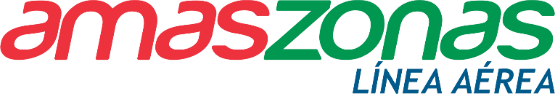 AMASZONAS ES LA AEROLÍNEA OFICIAL DE LAS REINAS DE BELLEZASanta Cruz de la Sierra, abril 2019.- Amaszonas Línea Aérea y Promociones Gloria firmaron un convenio que ratifica una alianza que convierte a la aerolínea en la transportadora oficial de los eventos de belleza que tienen franquicia de Promociones Gloria.La firma del convenio se produjo en vísperas de la realización del Miss Santa Cruz donde recientemente se eligió a varias finalistas, entre ellas, Fabiana Hurtado, quien recibió el título de Chica Amaszonas y que junto a otras candidatas engalanaron la suscripción del documento. Fabiana Hurtado, representante de San Ignacio de Velasco, tiene 21 años y días previos fue electa miss Deporte Patra. “Producto de la alianza, Amaszonas concede diferentes premios a las ganadoras de los eventos y transporta a las candidatas en las actividades y visitas de turismo que realizan previamente a los concursos”, mencionó Eddy Luis Franco, gerente de relaciones institucionales, al añadir que Amaszonas es considerada la primera aerolínea turística de Bolivia, además de haber construido una eficiente conectividad regional entre los países donde opera. Este 2019 cumple 20 años de aporte a la integración aérea de Bolivia.Por su parte, Promociones Gloria es la principal empresa organizadora de eventos de belleza de Bolivia, posee la franquicia de Miss Universo, Miss Mundo y otros títulos mundiales y continentales. Este año cumple 40 años de vida institucional.Press Contact | AMASZONASFernando Sandoval Condefsandoval@lolagroup.com.boMóvil: +591 708 72611